МУНИЦИПАЛЬНОЕ ДОШКОЛЬНОЕ УЧРЕЖДЕНИЕДЕТСКИЙ САД  №41 р. п. ПЕТРОВСКОЕ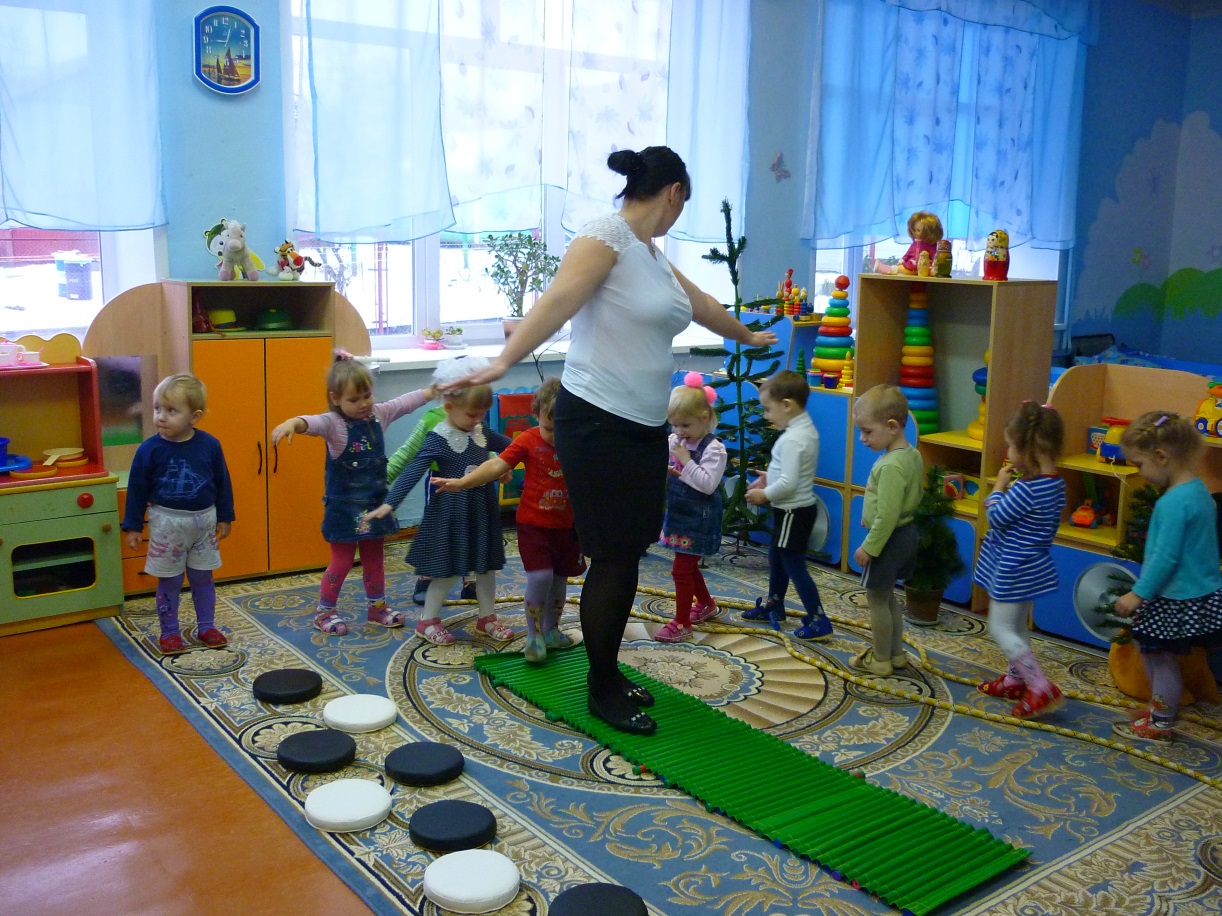 Конспект НОД с использованием здоровье сберегающих технологий «В гости к солнышку» .Группа раннего возраста 2.Воспитатель: Дуботолова Наталья Николаевна.НОЯБРЬ 2015Конспект НОД с использованием здоровье сберегающих технологий «В гости к солнышку» сейчасаяаяу.енкуся.енка»пальчикомбельчонку